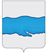 АДМИНИСТРАЦИЯ ПЛЕССКОГО ГОРОДСКОГО ПОСЕЛЕНИЯПРИВОЛЖСКОГО МУНИЦИПАЛЬНОГО РАЙОНАИВАНОВСКОЙ ОБЛАСТИРАСПОРЯЖЕНИЕ14 марта 2019 г.                                                                                       №12-р О комиссии по соблюдению требований к служебному поведению муниципальных служащих и урегулированию конфликта интересов при администрации Плесского городского поселенияВ соответствии с Федеральным законом от 02.03.2007 № 25-ФЗ «О муниципальной службе в Российской Федерации», Федеральным законом от 25.12.2008 № 273-ФЗ «О противодействии коррупции», Указами Президента Российской Федерации от 01.07.2010 № 821 «О комиссиях по соблюдению требований к служебному поведению федеральных государственных служащих и урегулированию конфликта интересов», Законом Ивановской области от 23.06.2008 № 72-ОЗ «О муниципальной службе в Ивановской области», на основании Устава Плесского городского поселения, в целях исполнения антикоррупционного законодательства, администрации 	1. Утвердить состав комиссии по соблюдению требований к служебному поведению муниципальных служащих и урегулированию конфликта интересов при администрации Плесского городского поселения  (приложение).2. Контроль за исполнением настоящего распоряжения возложить на заместителя главы администрации Плесского городского поселения Шабурова А.В.3. Опубликовать настоящее распоряжение на официальном сайте Плесского городского поселения.4. Данное распоряжение вступает в силу с момента официального опубликования.ВрИП Главы Плёсскогогородского поселения                                                                        Д.А.НатураПриложение к распоряжению главы администрации Плесского городского поселения от 14.03.2019 г.  №12-рСОСТАВкомиссии по соблюдению требований к служебному поведению муниципальных служащих и урегулированию конфликта интересов при администрации Плесского городского поселенияПредседатель комиссии:Натура Денис Александрович – глава администрации Плесского городского поселения.Заместитель председателя комиссии: Шабуров Андрей Викторович – заместитель главы администрации Плесского городского поселенияСекретарь комиссии:Каменовская Анжелика Сергеевна – главный специалист по административно-социальным вопросам администрации Плесского городского поселения.Члены комиссии:Золотарев Ярослав Владимирович – главный специалист по вопросам ЖКХ и охране культурного наследия администрации Плесского городского поселения.Корнилова Светлана Вячеславовна – главный специалист по благоустройству и инфраструктуре администрации Плесского городского поселения.